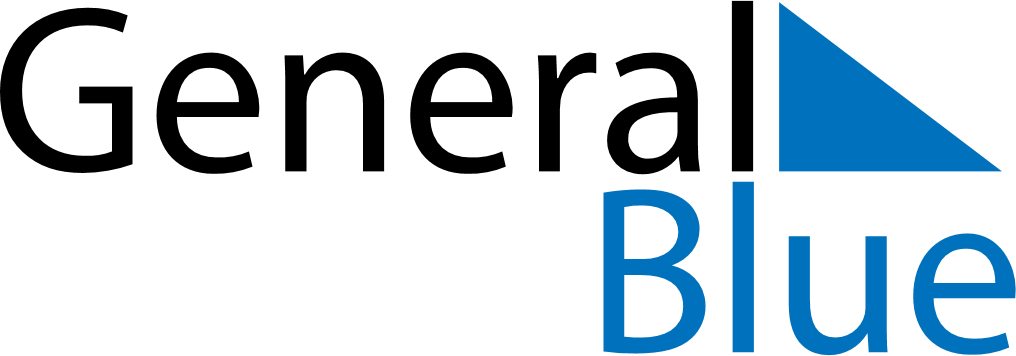 September 2024September 2024September 2024September 2024GuyanaGuyanaGuyanaMondayTuesdayWednesdayThursdayFridaySaturdaySaturdaySunday123456778910111213141415Youman Nabi1617181920212122232425262728282930